t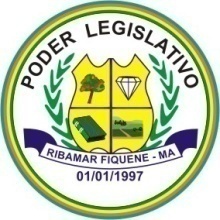                                  ESTADO DO MARANHÃOCÂMARA MUNICIPAL DE RIBAMAR FIQUENEo Boueos transportes coletivos  de paradas anREQUERIMENTO de Nº 036/2023                                                                                               De 19 de Outubro de 2023.                       Senhor Presidente,               Na forma regimental nos termos do Art. 115 Inciso II, requeiro a Vossa Excelência que após ouvido a mesa diretora e o douto plenário desta Augusta Casa de Leis, seja votado e devidamente encaminhado ao Poder Executivo Municipal o seguinte pedido:	REQUERENDO:            Solicitar do Poder Executivo Municipal, através da Secretaria de Infraestrutura, que seja feita a limpeza com bloquetemento na Rua Principal do Povoado Arraias, deste município.            Muito embora se pense inicialmente em apenas em melhoria estética, a pavimentação, tanta asfáltica com em bloquetes, garante e facilitar melhor sua limpeza. A execução desse serviço é uma reivindicação dos moradores, pois as ruas encontra-se com muito mato e entulhos de construção, lixo esses que esta prejudicando a todos que moram ou ali passam.                         N. Termos                         P. DeferimentoSALA DAS SESSÕES DO PALÁCIO RAIMUNDA MOTA DA SILVA EM RIBAMAR FIQUENE, ESTADO DO MARANHÃO AOS DEZENOVE DIAS DO MÊS DE OUTUBRO DO ANO DE 2023.Evandro Santos SaraivaVereador